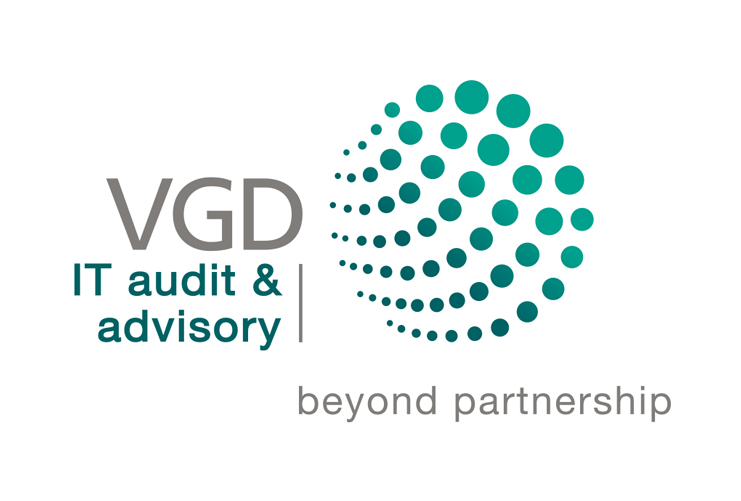 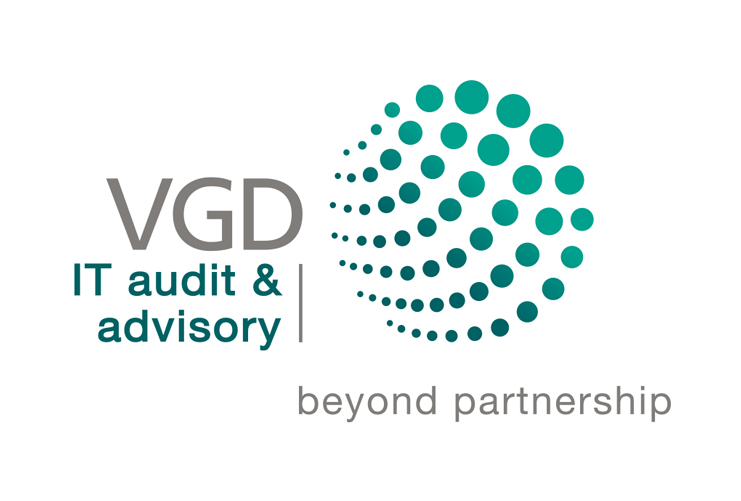 RIGHTS OF DATA USERS - APPLICATION FORM VGDAuthor: Nobby VanheystLast Update: Thursday 7 June 2018This form must be used for submitting a request for information in accordance with the provisions of the General Regulation of the European Union on Data Protection (GDPR).DETAILSType of requestSelect the type of request that you wish to filePersonal details you wish to requestRequest detailsreason/justification of requestAfter completing this form, you should send an e-mail to privacy.be@vgd.eu with this document attached.Name:First name:E-mail:Phone number:Right to be informedRight of accesRight to rectificationRight to erasureRight to restrict processingRight to data portabilityRight to objectRight in relation to automated decision making and profilingRight of withdrawal consentSignature:Name:Date: